DOSSIER INSCRIPTION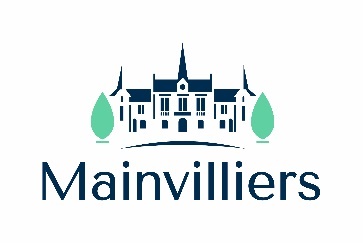  « Mainvilliers s’expose »Les inscriptions seront enregistrées jusqu’au 10 octobre 2023, par courrier ou mail adressé mairie@ville-mainvilliers.fr OuPar courrier à Hôtel de ville Place du Marché CS31101 28300 Mainvilliers Cedex.Nom :…………………………………………………………………Prénom:…………………………… Adresse :………………………………………………………………………………………..Ville :…………………………………………….		Code Postal:……………………………………Tél :………………………………………………Mail :……………………………………………………………….Pour tous renseignements vous pouvez contacter le service culturel au 02 37 18 37 25TITRESTECHNIQUES EMPLOYESDIMENSIONS